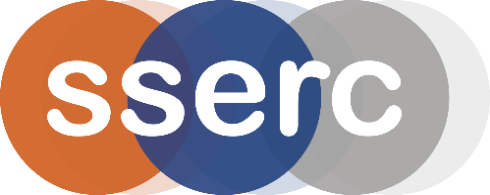 Activity assessedInt2 PPA1-2 - Effect of Temperature on Reaction RateDate of assessment8th July 2022Date of review (Step 5)SchoolDepartmentStep 1Step 2Step 3Step 4Step 4Step 4List Significant hazards here:Who might be harmed and how?What are you already doing?What further action is needed?ActionsActionsActionsList Significant hazards here:Who might be harmed and how?What are you already doing?What further action is needed?by whom?Due dateDoneHydrochloric acid is corrosive and gives off corrosive fumes.Technician by splashes or inhalation while preparing solutionsWork in a fume cupboard or in a well-ventilated laboratory. Wear goggles (BS EN166 3) and gloves1.0 mol l-1 hydrochloric acid is of no significant hazard.Sodium thiosulphate is of no significant hazard.The reaction produces fumes of toxic sulphur dioxide.Pupils (and others) by inhalation during the experiment.Work in a well-ventilated laboratory. Reduce quantities as far as possible.Consider alternative methods especially if there are asthma sufferers in the class.Description of activity:The classic experiment. The beaker/flask is placed on paper with a cross drawn on it and the time taken for the cross to be obscured by the developing colloidal sulphur when viewed from above.Additional comments:A much safer alternative is to carry out the experiment on a microscale – see the procedure in the microscale section of the SSERC website.Safer still would be to use the Rhubarb, Rhubarb activity which looks at potassium manganate VII being decolourised by oxalic acid in rhubarb.